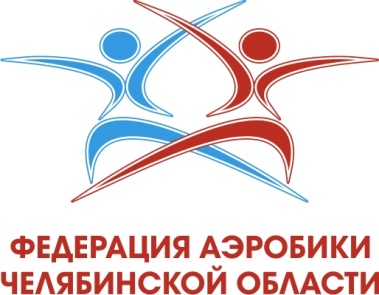 Приложение № 4ПРОГРАММАОткрытый чемпионат и первенство города по спортивной аэробикеМБУ ДС «Торпедо», г. Челябинск, Копейское шоссе, д. 5,  28 января 2023 года27 января 2023 года- день приезда27 января 2023 года- день приезда28 января 2023 года28 января 2023 года11.00-11.30Комиссия по допуску спортсменов 11.30-11.55Совещание судей 11.00-11.55Разминка спортсменов 11.00-11.55Опробование площадки  спортсменами  15-17 лет ИЖ, Трио; 6-8 лет: ИЖ, Трио, Гр;  9-11 лет: ИЖ, СП, Трио, Гр, ТГ; 12-14 лет ИЖ, ИМ, Тр, ГП, ТГ в соответствии со стартовым протоколом12.00-15.00Финальный тур 15-17 лет ИЖ, Трио; 6-8 лет: ИЖ, Трио, Гр;  9-11 лет: ИЖ, СП, Трио, Гр, ТГ; 12-14 лет ИЖ, ИМ, Тр, ГП, ТГ в соответствии со стартовым протоколом15.00-15.30Награждение победителей, призеров и финалистов, участников.29 января 2023 года- день отъезда29 января 2023 года- день отъезда